СЕМИНАР – ПРАКТИКУМИЗУЧЕНИЕ ФЕДЕРАЛЬНОГО ГОСУДАРСТВЕННОГООБРАЗОВАТЕЛЬНОГО СТАНДАРТАДОШКОЛЬНОГО ОБРАЗОВАНИЯ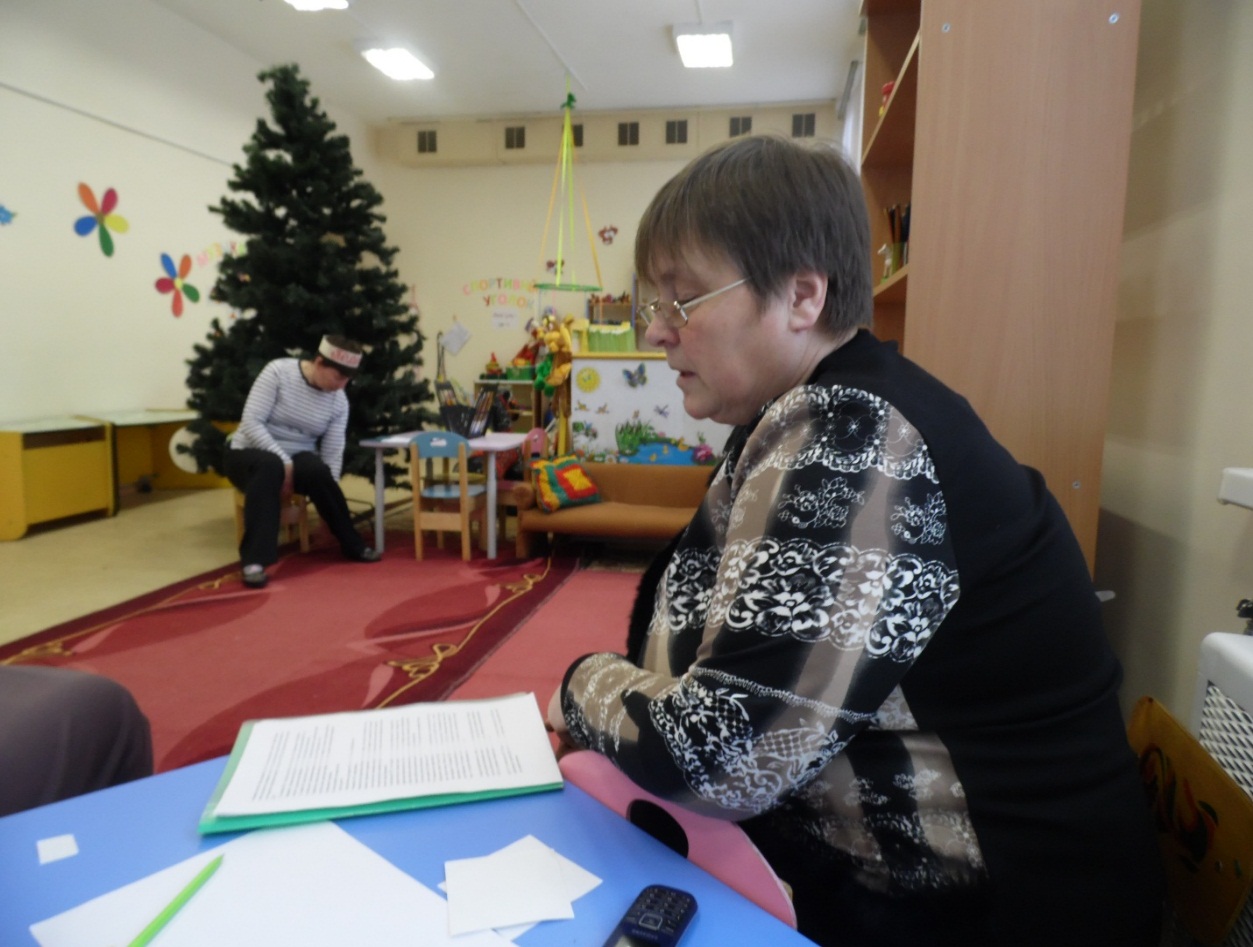 Семинар посвящен решению одной из годовых задач нашего дошкольного учреждения, а именно повышению уровня педагогической компетентности педагогов посредством освоения и внедрения ФГОС ДО в образовательный процесса ДОУ.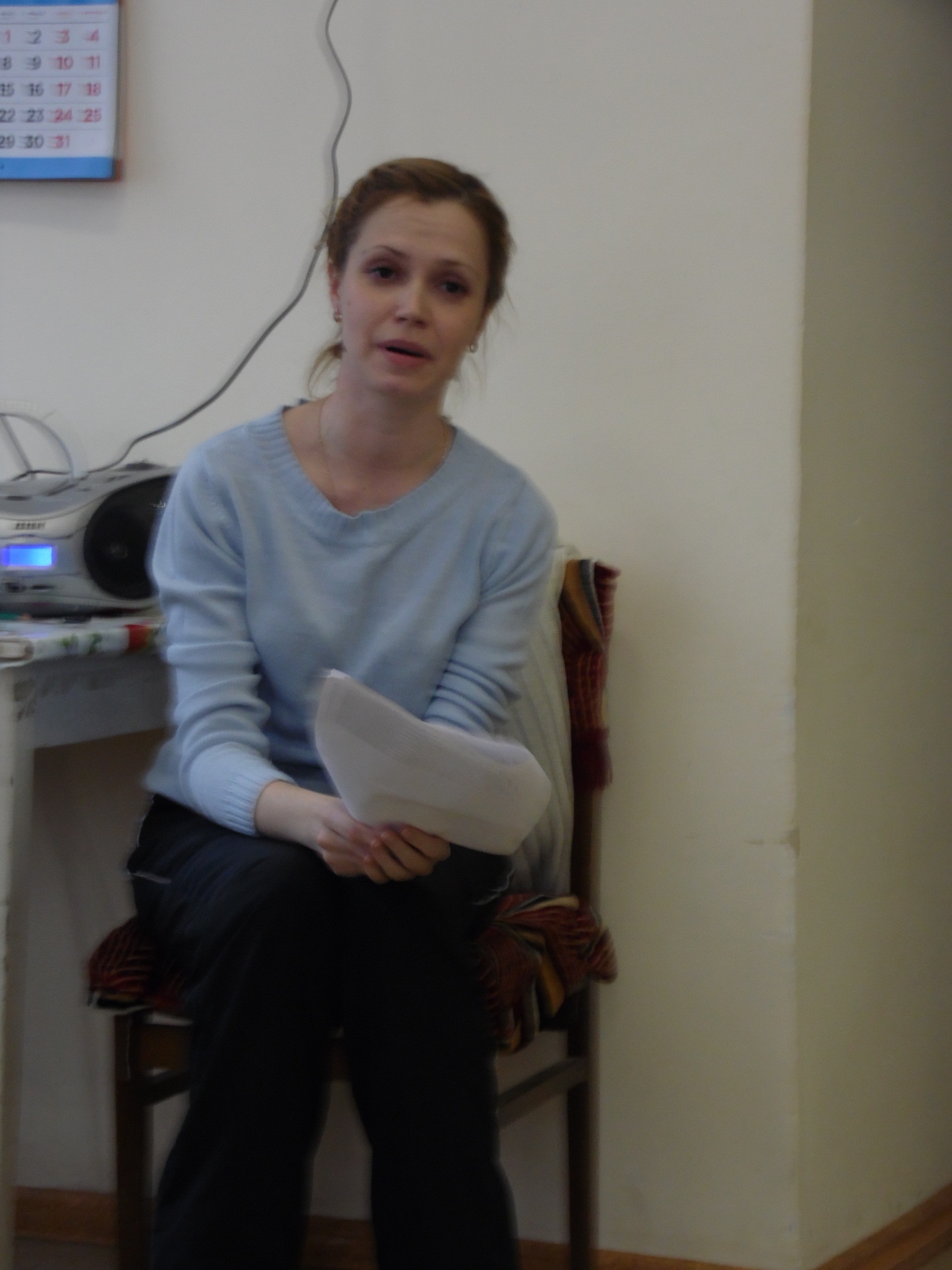 В некотором царстве, в некотором государствежил – был педагог.Сидит педагог под елкой мудрости, думу думает: Как ему сотворить диво – дивное, чудо – чудное: сотворить педагогический процесс еще интереснее и увлекательнее.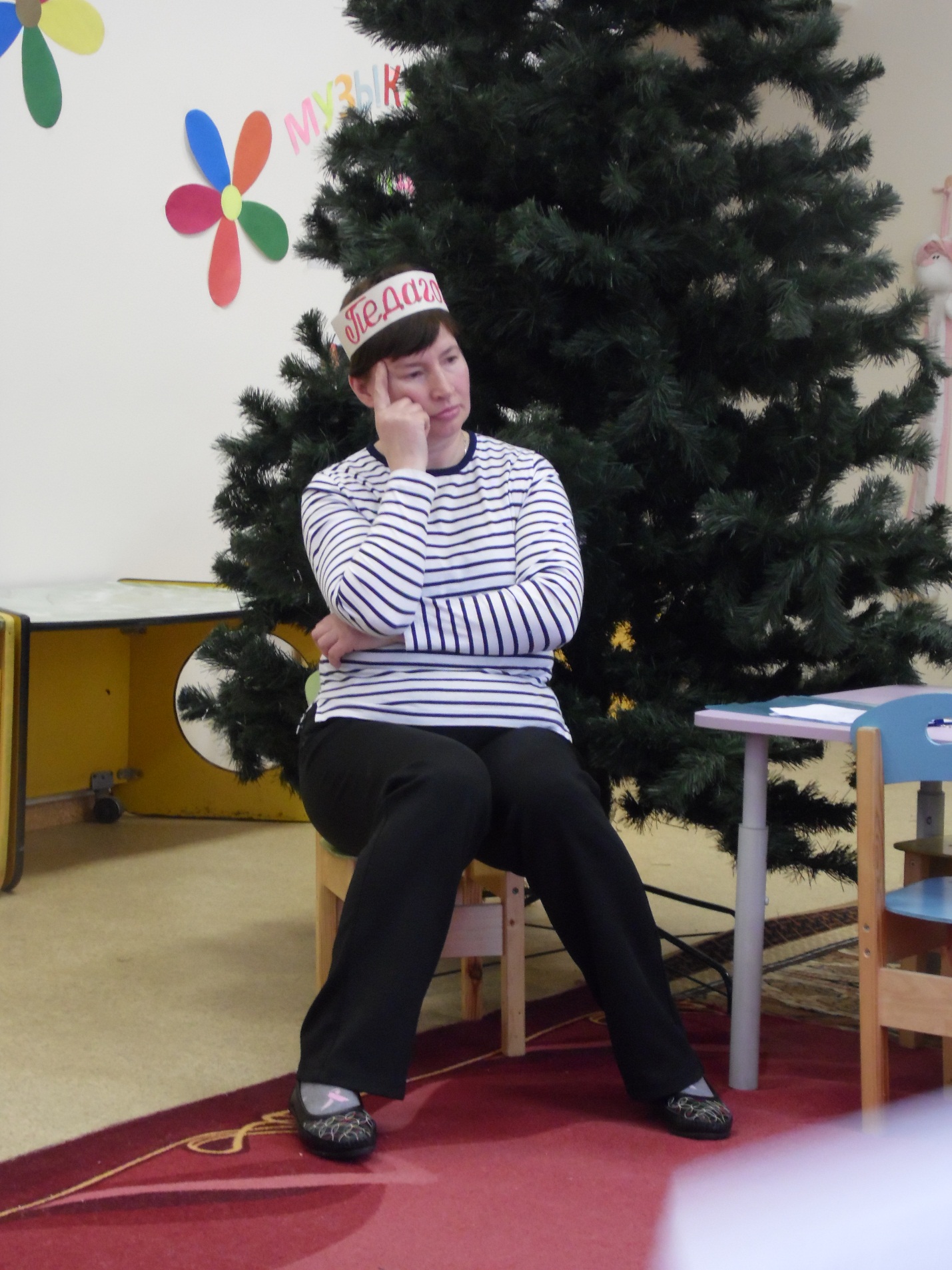 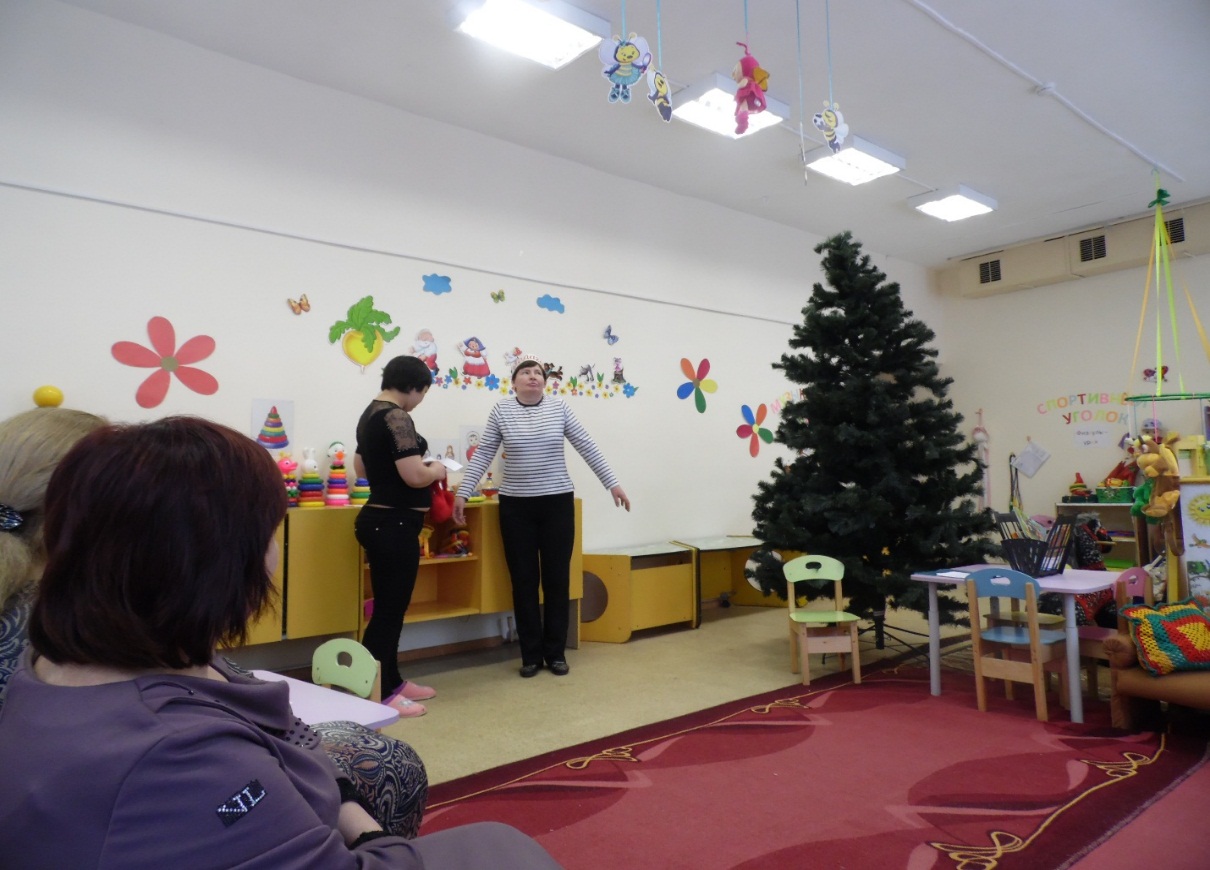 Ветер перемен принес ФГОС. Испугался Педагог обрушившихся перемен, растерялся, плечами пожимает в недоумении.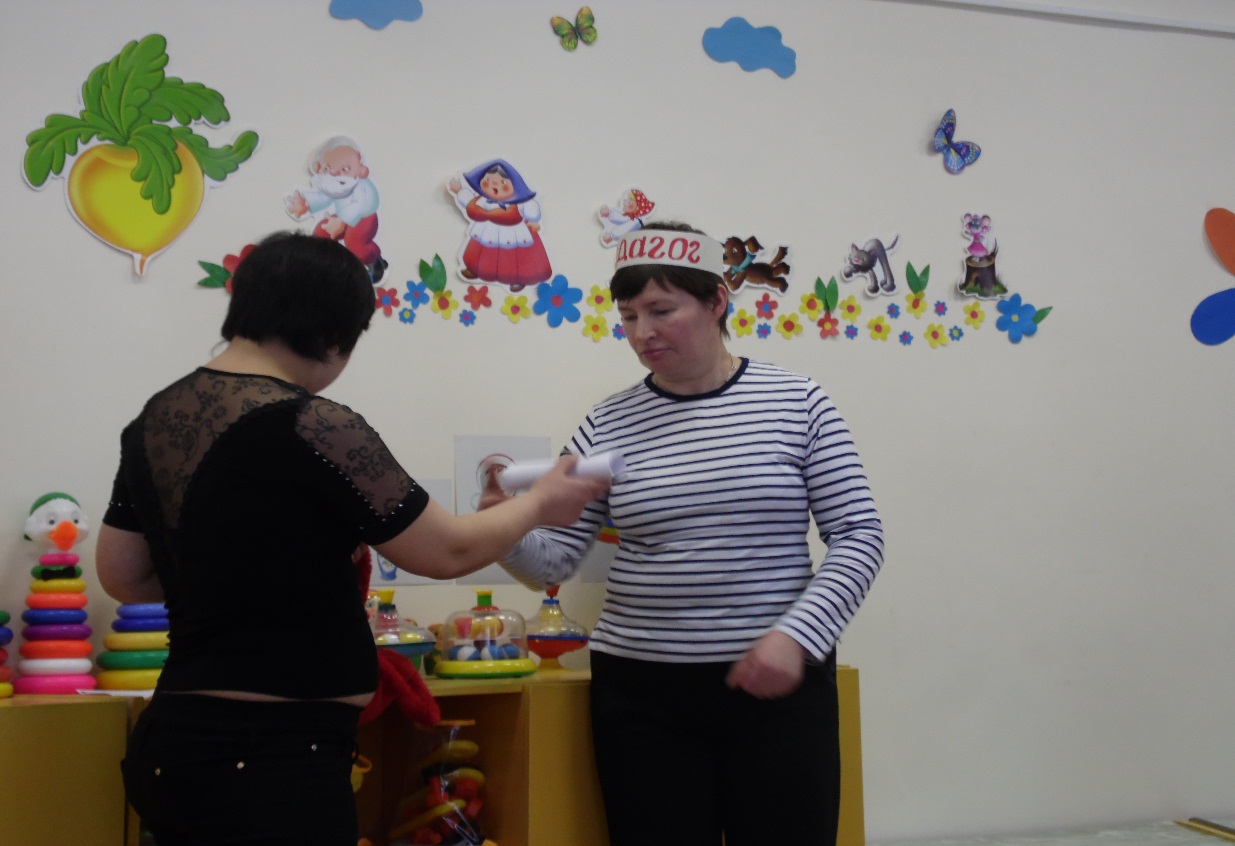 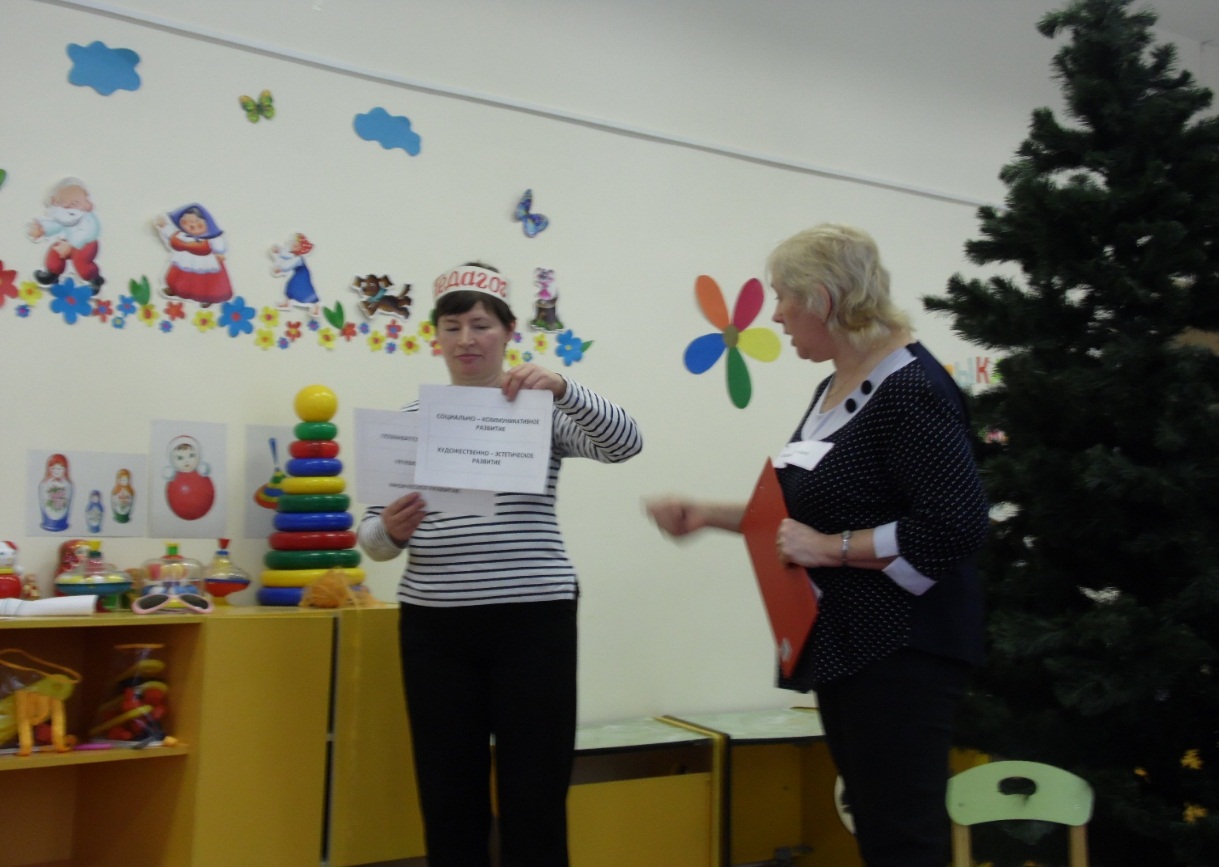 Вот тебе области образовательные. Зачитаем вместе, дружно.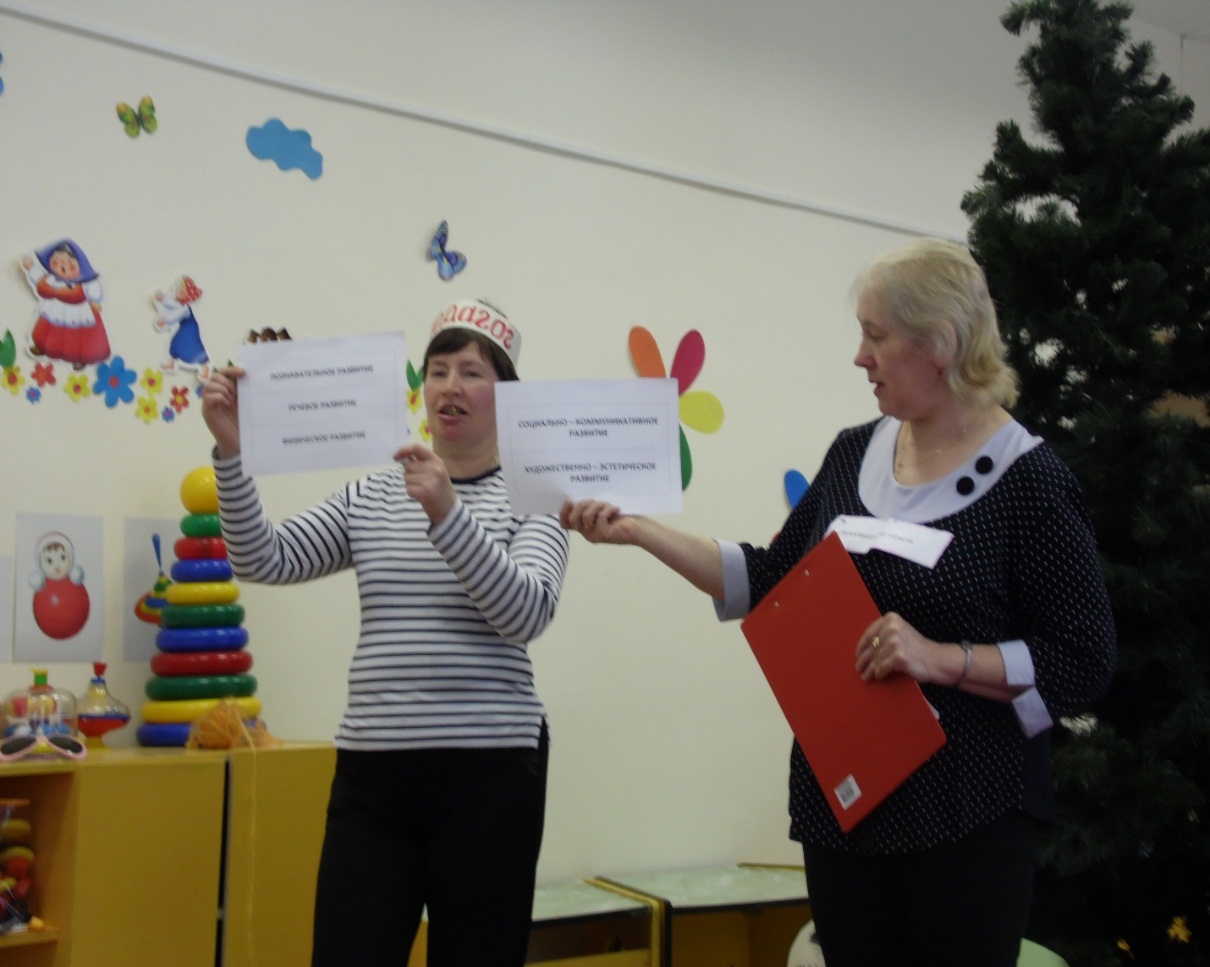 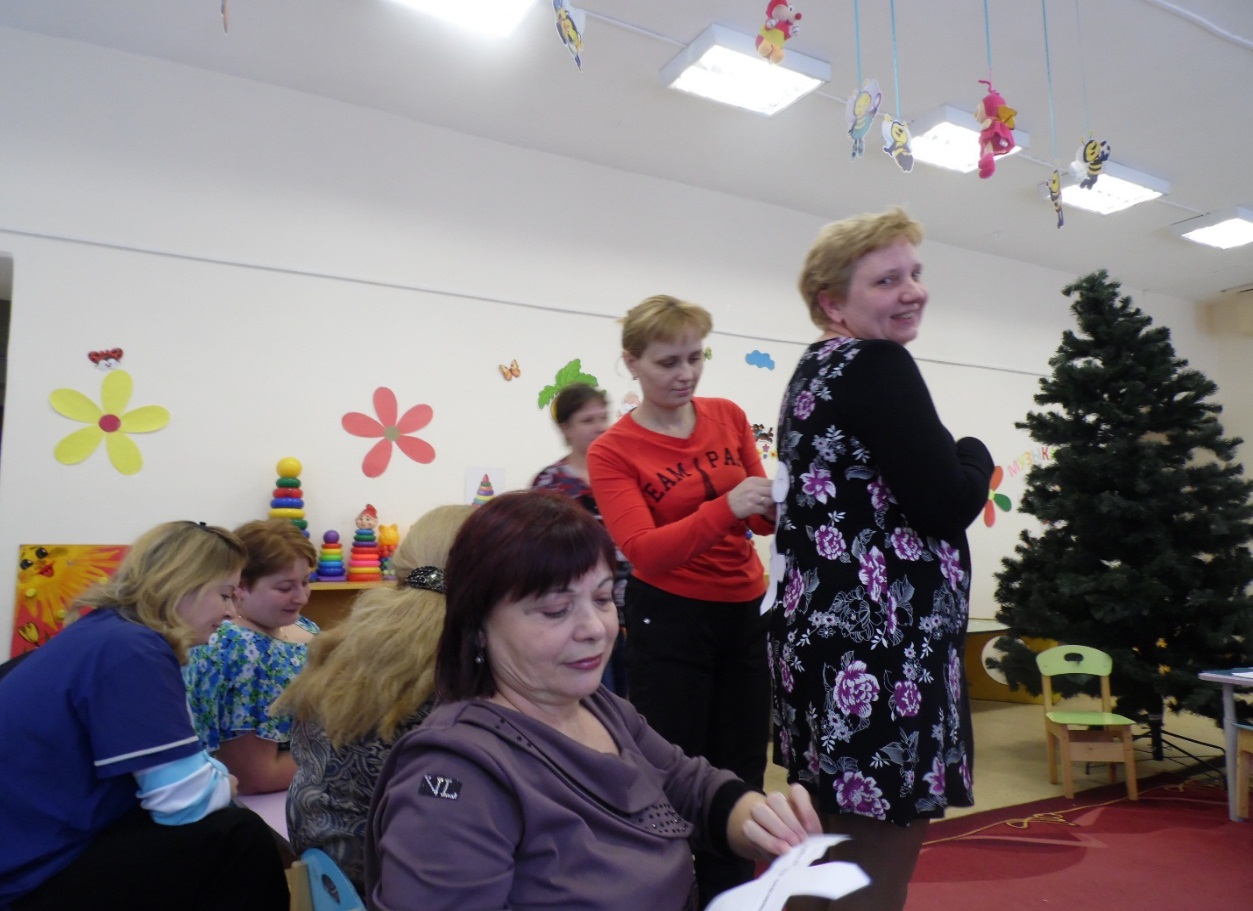 Давайте попробуем спланировать работу по теме «Волшебница – зима» в каждой образовательной области на старший дошкольный возраст.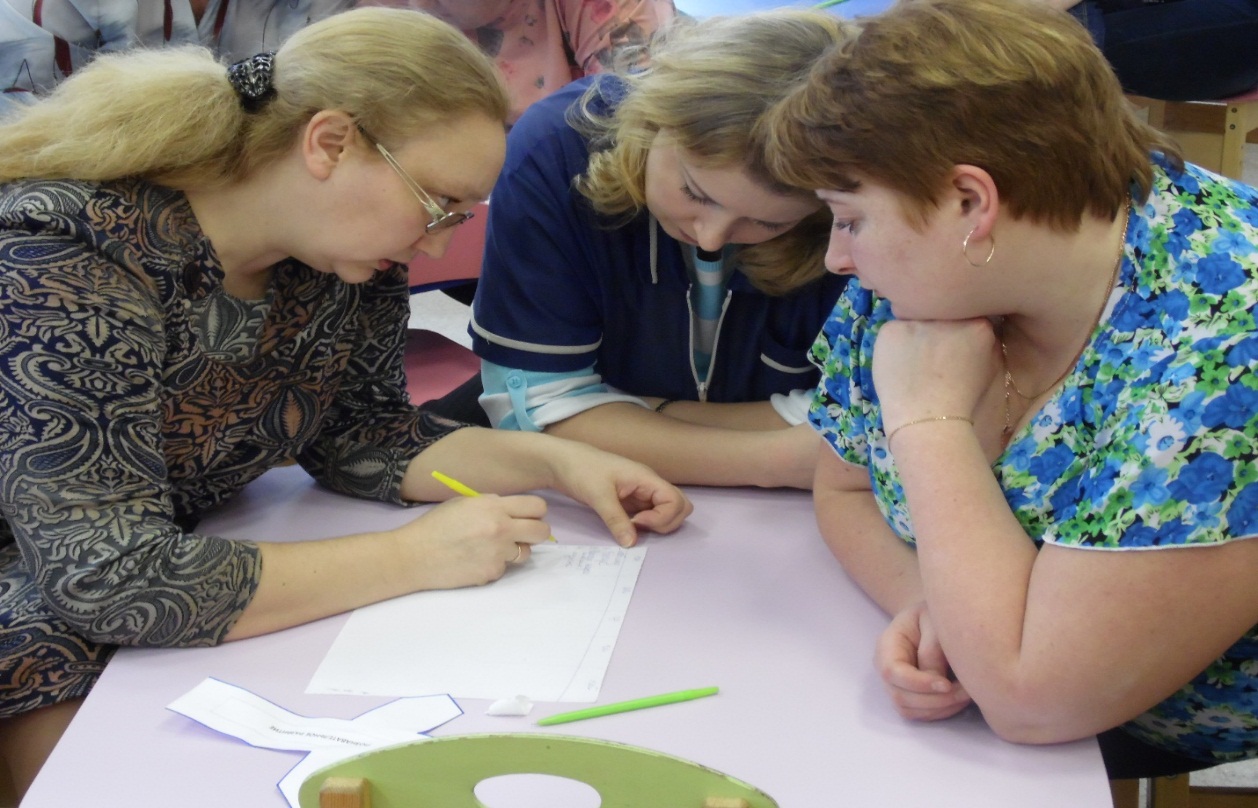 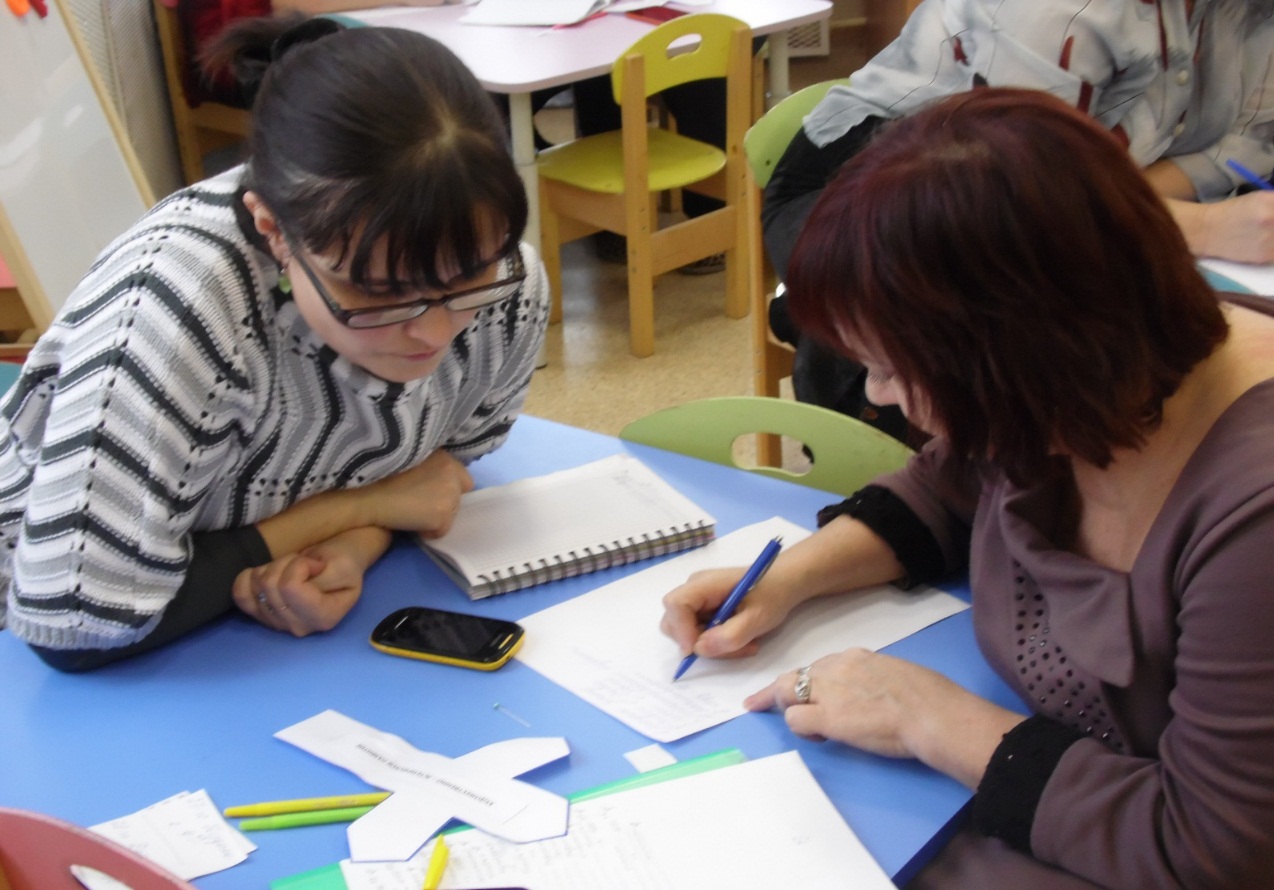 Работа в группах.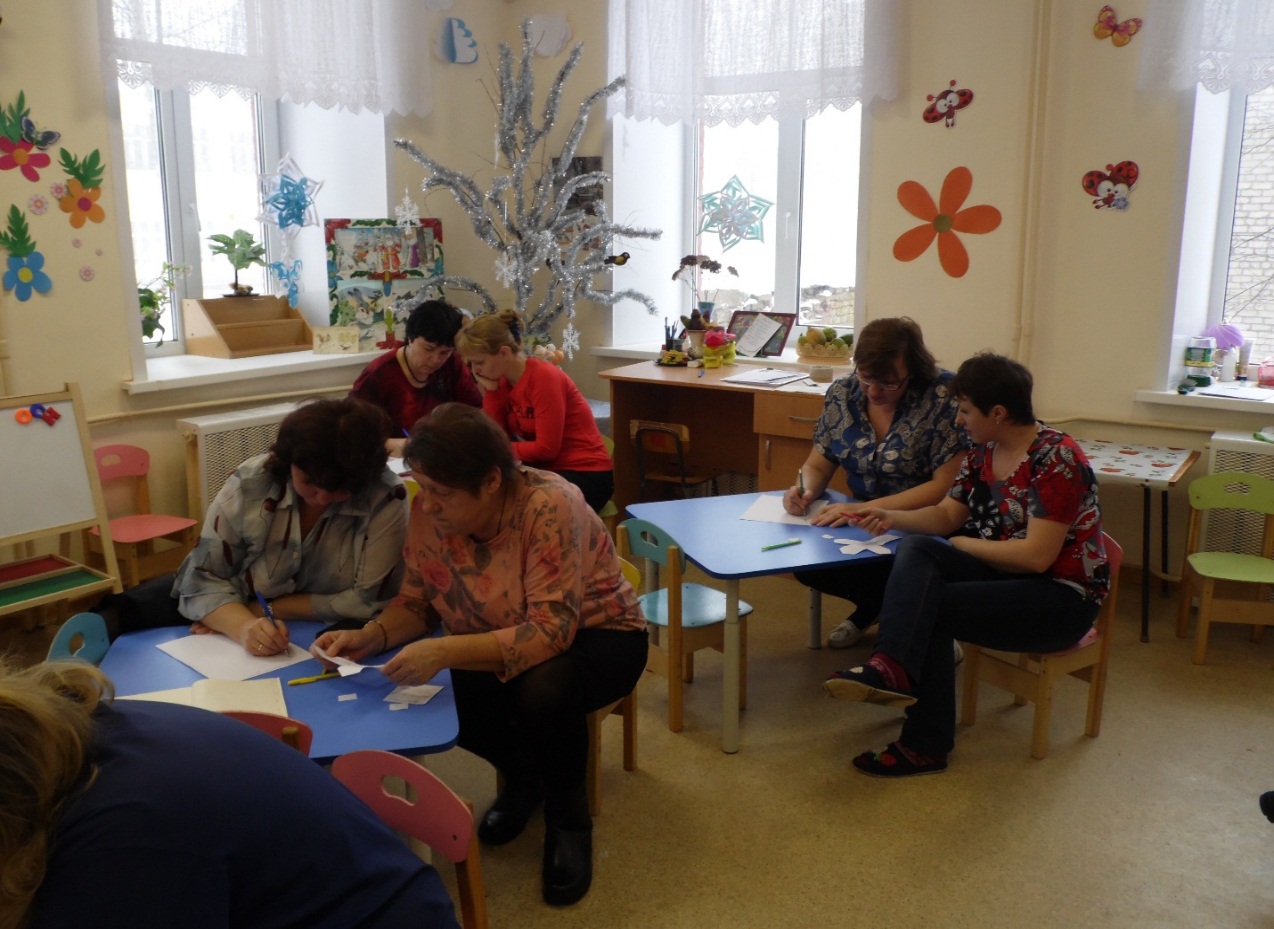 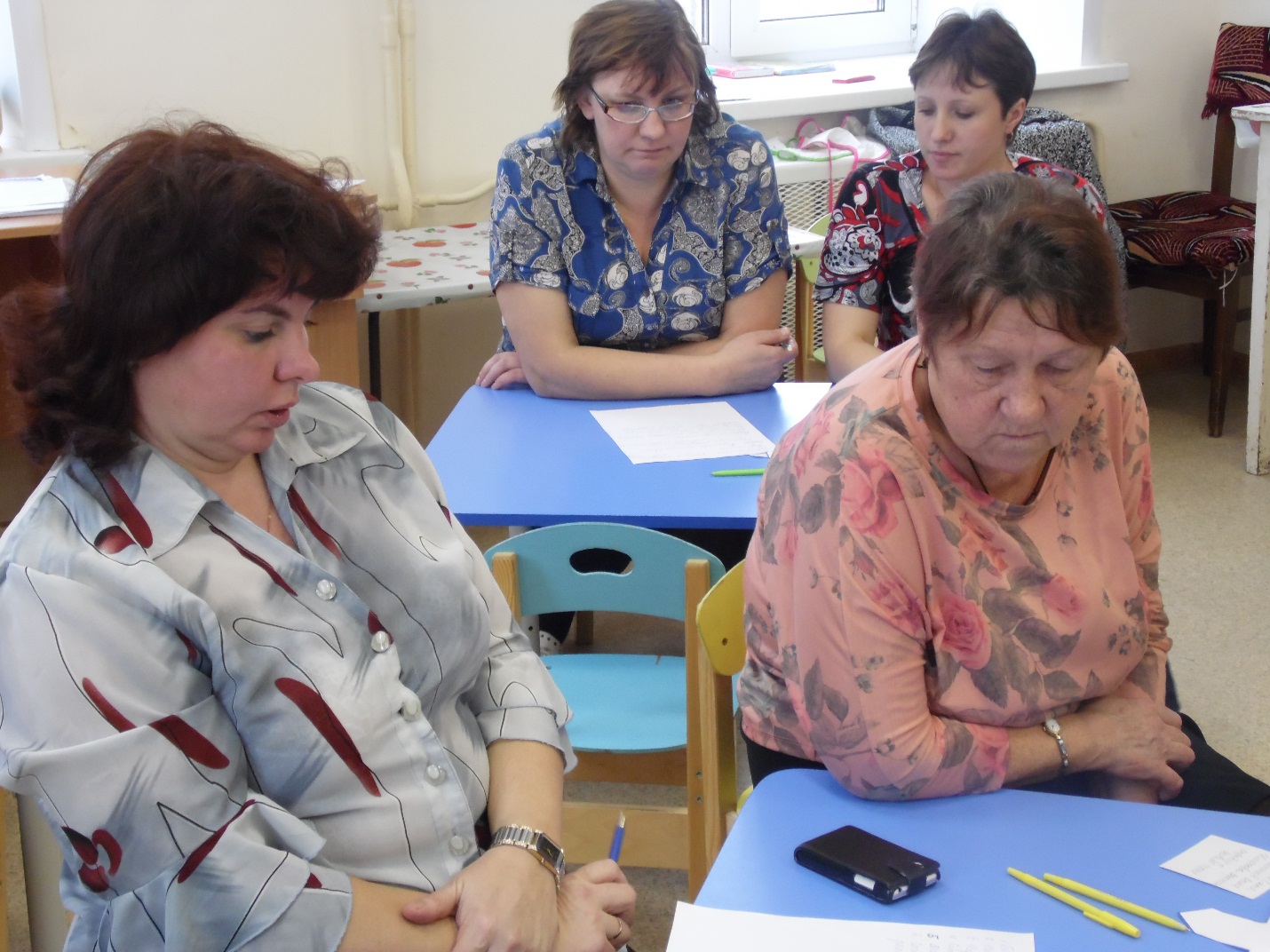 Подведение итогов.